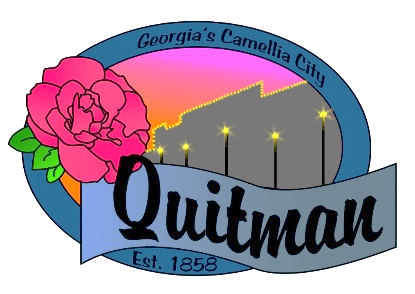 QUITMAN CITY COUNCIL        REGULAR MEETING              Councilmembers:Zinda McDaniel, MayorMark DeVane, Mayor Pro -Tem Mattie NelomsDonald Morgan Lula SmartTuesday, September 6, 20226:30 P.M.102 North Lee St.Quitman, GAWith ZOOM accessibility to the publicQUITMAN CITY COUNCIL  Regular Meeting Minutes Tuesday, September 6, 20226:30 P.M.CALL TO ORDERThe meeting was called to order by Mayor Zinda McDaniel at 6:31 PM, with council members Smart, Neloms, and Morgan present. City Attorney, Karla Walker, City Manager, Raphel D. Maddox and City Clerk Lola Slydell were also in attendance.INVOCATION Led By:  Nick HamptonPLEDGE OF ALLEGIANCEMayor Zinda McDaniel led the Pledge of AllegianceADOPTION OF AGENDAUpon motion by Donald Morgan and second by Mattie Neloms the agenda was approved. Voting yes (Neloms, Smart, Morgan)APPROVAL OF MEETING MINUTESUpon motion by Donald Morgan and second by Mattie Neloms the meeting minutes from August 2, 2022 was approved. Voting yes (Neloms, Smart, Morgan)APPROVAL OF BUSINESS LICENSESThe Santee Ally on Screven -211 E. Screven St.- Retail- Business LicenseTherapeutic Massages & Healing Hands- 105 N. Washington St.- Massage Parlor- Business LicenseClear Lumber -210 Young St.- Lumber Yard- Business License            Upon motion by Lula Smart and second by Mattie Neloms all license requests were approved.            Voting Yes (Morgan, Neloms, Smart)	Fire Chief Floyd Demps notified the council that Clear Lumber would be under a fire watch until all 	Sprinkler and safety violations have been cleared.EMPLOYEE OF THE MONTHMayor Zinda McDaniel and City Manager Raphel D. Maddox presented employee of the monthto Donald Sapp.  Donald Sapp was honored for his hard work and dedication. HYDRANT ORDINANCE- AMENDCity Attorney Karla Walker updated Council on final changes to the amended ordinance for section 18.1-18.2 Fire Hydrants- Illegal use of water and sewer services.  The ordinance was read aloud for final approval. Upon motion by Donald Morgan and second by Mattie Neloms to approve the amended ordinance. Voting Yes (Neloms, Smart, Morgan)DISCUSSION OF HISTORIC COMMISSION UPDATECity Council discussed the need of new members to serve on the Historic Preservation Commission. The City of Quitman is in the process of updating city zoning map and would like to have the preservation board back established during that time as well. Members of the council was encouraged to reach out to the community to find residence who would be interested in serving on the board. Anyone interested was directed to reach out to the City Clerk. Mayor Zinda McDaniel also recommended placing an ad in the local paper for volunteers. No action takenDISCUSSION OF LEASE AGREEMENT (SGGSA) City Attorney Karla Walker bought to the council’s attention concerning renewal of the SGGSA contract for the pole lease agreement. City Attorney stated that in paragraph 3.2, there is a renewal provision for 3 additional periods of 5 years each. They have only used 1 of the additional periods. The city does not have any objection to the extension of the lease agreement. No action taken.DISCUSSION OF QUIT CLAIM DEED- ODUMCity Attorney Karla Walker updated council on the process of the Quit Claim Deed to adjacent property owners in the area of the alley way. The Council and Attorney looked at Plats and outlined the property for each owner and area to be considered.  City attorney Karla Walker will draft the proposed deeds accordingly. No action takenDISCUSSION OF ZONING MAP UPDATECouncil discussed needing new members to serve on the Planning Commission Board. Mayor Zinda McDaniel suggested we place a notice in the local paper to attract residence who may be interested in serving. Current changes made to the city zoning map are still underway and is expected to be finalized by next month. No action taken` DISCUSSION OF UTILITY PAYMENT AGREEMENTSCity Clerk Lola Slydell addressed the council concerning the ongoing issue around payment extensions. She encouraged the council to re-evaluate how payment agreements should be handled to help alleviate some of the concerns. City Clerk also explained how said agreements often cause financial loses for the city because the city is not able to recoup those funds if payment agreements are not kept. City Attorney suggested adopting a resolution that would outline a utility service agreement around payment agreements. No action taken CITY MANAGER REPORTCity Manager Raphel D. Maddox stated that a sanitation service RFQ (request for qualifications) was put out for bid. Mr. Maddox also updated council on the status of the financial audit. Drainage issue on W. Lake Dr. results in flooding in the area. Mr. Maddox sated that he would contact Carter & Slope for estimates to fix the issue. Also, Mr. Maddox reminded council that grants could be applied for to fund these projects and others. No action takenOPEN FLOORIrene Davis- 815 N. Lee- notified council on house across the street from her has overgrown grass and would like for the city to address issue. No action takenGary Christian- Mr. Christian expressed his concern about Bartow St. City Manager Raphel Maddox stated that RPI (contractors) are still waiting on some of the material to come in that’s needed to repair the issue. No action takenJames Newsome- expressed his concern about W Bay St. and Laurel St., he says there is too much speeding in the area. Motorcycles, trucks, school buses are all traveling too fast down that street. Police Chief Hart proposed increased patrolling in that area for a period of time too see if that would rectify the issue. Chief Hart also stated he would reach out to Ga State Patrol to also help assist in this matter.ADJOURNUpon motion by Donald Morgan and second by Lula Smart to adjourn the meeting at 7:27pm. Voting Yes (Neloms, Smart, Morgan)________________________	_________________________Zinda McDaniel, Mayor                                         Attest: Lola Slydell, City Clerk    Date Minutes Approved October 4, 2022